Yellow Tail Adds Sweepstakes to Super Bowl Strategy Yellow Tail is adding a new twist to its Super Bowl regional ad strategy this year, circumventing Anheuser-Busch’s exclusive alcohol ad rights. The wine brand is also launching a social media  sweepstakes to encourage fans to submit original content in exchange for a chance to win a $15,000 trip for two.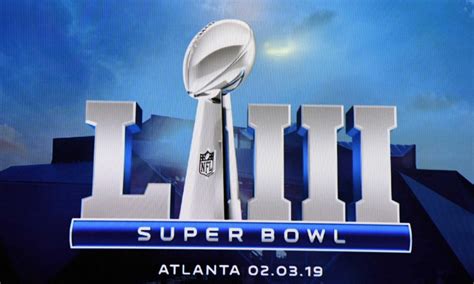 Shanken News Daily 11/9/18http://www.shankennewsdaily.com/index.php/2018/11/09/21830/exclusive-yellow-tail-to-return-to-the-super-bowl-with-5-million-ad-effort/\Image credit:https://usatcardswire.files.wordpress.com/2018/02/usatsi_10589295.jpg?w=1000&h=600&crop=1